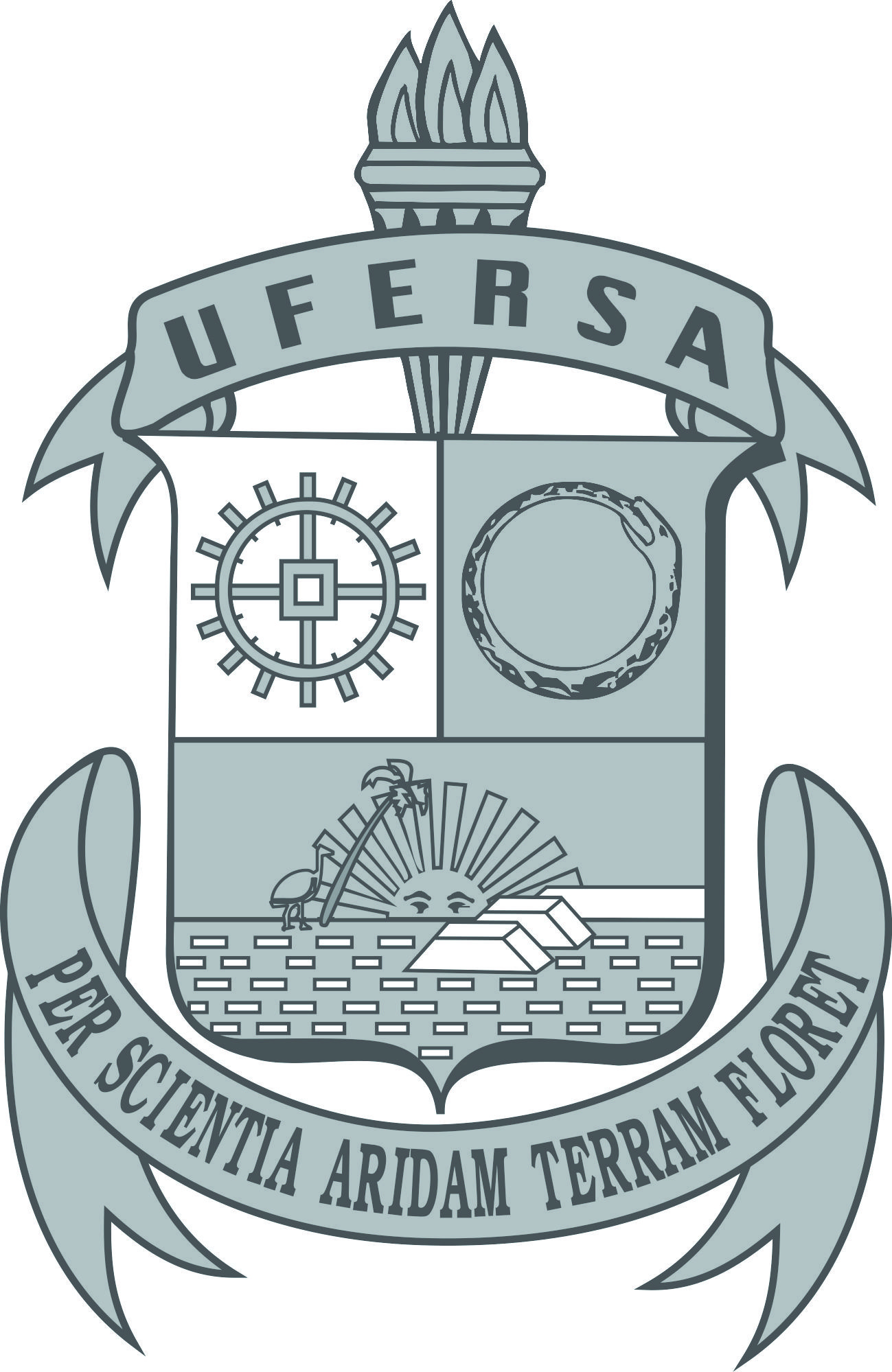 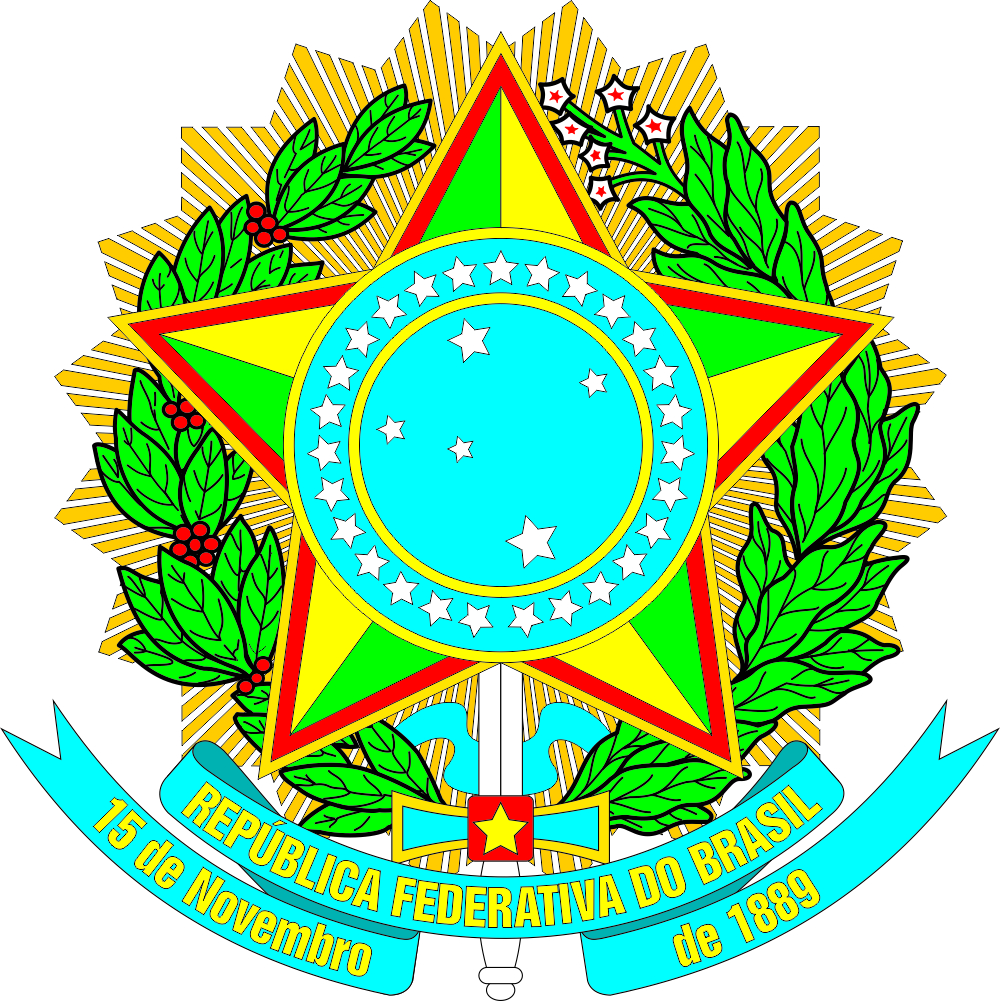 MINISTÉRIO DA EDUCAÇÃOUNIVERSIDADE FEDERAL RURAL DO SEMI-ÁRIDOPRÓ-REITORIA DE GESTÃO DE PESSOASSEMANA DO SERVIDOR 2016PROGRAMAÇÃO PRÉVIACAMPUS CENTRAL17/10/16 – Segunda-Feira (Manhã) Local: ExpocenterCafé da Manhã SaudávelExposição de Vídeo do Concurso Curtas Ciências do SemiáridoPalestra: Saúde, Longevidade e Hábitos Alimentares. Como podemos comer para viver mais e melhor. Objetivo: Facilitar o conhecimento a respeito do nosso corpo, das respostas adaptativas que ele dá em relação ao meio que vivemos, do nossos comportamentos frentes às relações sociais e de como tudo isso interfere no nosso hábito alimentar como forma de compensação emocional. Conhecimento de base: Medicida tradicional Indina e filosofia Yoguica.Público-Alvo: Docentes e Técnico-AdministrativosPalestrante: Jefferson Arruda, Técnico Administrativo da UFRN, Coordenador do Qualivita  (programa de qualidade de vida no trabalho do CCSA).  Jefferson é Yogaterapeuta reconhecido pelo Instituto de Ensino e Pesquisas em Yoga e Terapeuta Ayurvédico formado pela Escola Yoga Brahma Vidyalaya17/10/16 – Segunda-Feira (Tarde) Local: Laboratório de Informática. DCEN. Central de Aulas VI. Sala 12. Oficina: Prezi: Apresentação no Estado da ArteObjetivo: Capacitar o participante a planejar uma apresentação de alto impacto e transmitir sua ideia com eficácia, simplicidade e concisão usando o Prezi.Público-Alvo: Docentes e Técnico-AdministrativosVagas: 30Carga Horária: 04 horasConteúdo programático: Conceitos Básicos do PREZI; Criação de uma apresentação PREZI: - A partir de um modelo pré-definido; - Manualmente; Efeito Zoom; Objetos; Imagens; Sons; Filmes; Diagramas; Organogramas; Gráficos, Tabelas e Documentos; Criação de Modelos Exportação e Impressão.Ministrante: Prof. Radamés Dantas, Administrador, Pós-Graduado em Gestão de Pessoas, Palestrante, Instrutor pela FIERN/IEL e Consultor Independente, Servidor da UFERSA, Professor de curso de graduação e pós-graduação pela UFERSA, UERN, FMC e FVJ.               18/10/16 – Terça-Feira (Manhã)Local: Auditório da BibliotecaOficina: Metodologias ativas de ensino: aprendizagem significativa. Público-Alvo: Docentes e Técnico-AdministrativosVagas: 30Carga Horária: 04 horasConteúdo programático: Metodologias ativas de ensino na Educação superior: Problematização, Aprendizagem Baseada em problemas,TBL, Mapa conceitual. Discussão sobre o uso das metodologias ativas, planejamento e avaliação do aluno.Palestrante: Profa. Andrea Taborda Ribas da Cunha. Graduada em Medicina pela Pontifícia Universidade Católica do Paraná (2002) com Residência Médica em Medicina Geral e Comunitária pela mesma Instituição. Especialista em Medicina de Família e Comunidade pela SBMFC (2004). Especialista em Regulação da Saúde Suplementar através de curso de formação profissional feito pela ANS(2005). Especialista em Educação Permanente em Saúde pela UFRS. Cursando a turma 2016 do Faimer Brasil. Mestre em Saúde da Família pela RENASF/UFRN. Atualmente é professora da Faculdade de Medicina da UERN . Coordena também o Internato de Saúde Comunitária dos estudantes deste mesmo curso e a Comissão de Residência Médica da UERN e a Residência de Medicina de Família e Comunidade da Prefeitura de Mossoró/UERN. Participante do Grupo de Pesquisa em Saúde Coletiva e do Laboratório de Saúde Coletiva da mesma instituição. Coordenadora do PROVAB pela UERN. Foi consultora técnica na elaboração do Projeto Pedagógico do curso de Medicina da UFERSA no Campus de Mossoró. Docente do Curso de Medicina da UFERSA.18/10/16 – Terça-Feira (Tarde)Local: Laboratório de Tecnologia e Controle de Qualidade do Pescado -LAPESC, localizado no campus Oeste da Ufersa MossoróOficina: Alimentação Saudável no Ambiente de TrabalhoObjetivo: Discutir quais os fatores importantes para se obter hábitos de vida mais saudáveis no ambiente de trabalho e quais as possíveis estratégias que podem ser priorizadas a fim de promover uma alimentação saudável.Público-Alvo: Docentes e Técnico-AdministrativosVagas: 20Carga Horária: 04 horasConteúdo programático: Introdução a alimentação saudável; Influência da propaganda nos hábitos alimentares; Aditivos químicos e suas consequências; Elaboração de três formulações saudáveis (Pretzel integral, Cookies de Aveia e Muffin de Milho); Discussão sobre alternativas de alimentos saudáveis.Palestrante: Profa. Flávia Santos Twardowski Pinto, Professora do IFRGS. Graduada em Engenharia de Alimentos pela UFRGS (2003), Mestre em Ciência e Tecnologia de Alimentos pela UFRGS (2007) e Doutora em Engenharia de Produção pela UFRGS (2013). Tem experiência nas áreas de Bioquímica, Microbiologia e Sensometria.19/10/16 – Quarta-Feira (Manhã)Local: Auditório da BibliotecaPalestra: Estágio: aprenda, conheça-se e surpreendaObjetivo: Proporcionar ao estagiário uma reflexão sobre o seu comportamento e prática profissional, visando o melhor aproveitamento de sua experiência de estágio na UFERSA e na sua carreira.Público-Alvo: EstagiáriosVagas: 60Carga Horária: 04 horasConteúdo programático: Ética profissional; Comunicação interna; Eficiência na comunicação; Postura profissional; Comportamento no ambiente de trabalho; Gestão de tempo; Noções de organização de eventos e reuniões; Autoconhecimento; Conteúdo e imagem.Palestrante: Dilma Marianna da Silva Sousa, Administradora formada pela UFERSA. Pós-graduada em Gestão de Pessoas pela UERN. Colaboradora do Sistema Fiern, lotada no Intituto Edvaldo Loudi - IEL.Mesa Redonda: Rotinas, Direitos e Deveres do EstagiárioIntegrantes Mesa: Dilma Marianna da Silva Sousa - Colaboradora do Sistema Fiern, lotada no Intituto Edvaldo Loudi - IEL; Náglia Bezerra - Diretora de Desenvolvimento de Pessoal – DDP/PROGEPE/UFERSA; Anakléa Mélo – Pró-Reitora de Administração; Administradora da Seção de Recrutamento e Seleção (março de 2015 a agosto de 2016).Mediadora da Mesa: Márcia Xavier – Secretária Executiva, atual responsável pela Seção de Recrutamento e Seleção DDP/PROGEPE/UFERSA;19/10/16 – Quarta-Feira (Manhã)Hora: 09:00 hsLocal: Auditório do CtarnPalestra: A importância dos alimentos funcionais na prevenção de doenças e melhoria da qualidade de vida.Objetivo: Orientar sobre a importância dos alimentos funcionais para promover saúde, evitar doenças e melhorar a qualidade de vida das pessoas.Público-Alvo: Docentes e Técnico-AdministrativosVagas: 100Palestrante: Maria de Fátima Nunes Duarte. Nutricionista do IFRN desde 1986 – UAN (Unidade de Alimentação e Nutrição). Graduação em Nutrição pela UFRN – 1984, Especialista em Nutrição Social – UFRN. Especialista em Bioquímica da Nutrição – UFRN. Especialista em Nutrição Funcional – UNIB. Especialista em Fitoterapia – UNICSUL. Mestre em Ergonomia e QV – UFSC. Autora do livro: AImportância dos Alimentos Funcionais para a Saúde.19/10/16 – Quarta-Feira (Tarde):Local: Parte Teórica: Auditório da Biblioteca; Parte Prática: Viveiro de mudas (Campus Leste) Oficina: Hortas para Pequenos EspaçosObjetivo: Oferecer algumas noções básicas, teóricas e práticas, sobre como cultivar uma horta em pequenos espaços, estimular práticas sustentáveis e promover uma maior interação entre os servidores.Público-Alvo: Docentes e Técnico-AdministrativosVagas: 20Carga Horária: 04 horasConteúdo programático: Conceito de hortaliças; A Importância das hortaliças; Conceito de Horta; Horta demonstrativa ou escolar; Horta caseira ou doméstica; Horta comercial; Horta industrial; Implantação de hortas em pequenos espaços; Hortas em pneus; Hortas reutilizando materiais descartáveis; Eco-Hortas; Hortas com canos PVC; Pragas da horta; Rotação de culturas; Escalonamento da produção; ColheitaMinistrante: Giorgio Mendes Ribeiro. Doutor em Fitotecnia. Coordenador do Projeto Horta Didática na Escola. Servidor Técnico-Administrativo da UFERSA.20/10/16 – Quinta-Feira (Tarde)Local: ExpocenterConcurso de Culinária Público-Alvo: Docentes e Técnico-Administrativos de todos os Campus da UFERSA. 21/10/16 – Sexta-Feira (Tarde)Local: ExpocenterCerimônia de Premiação da Semana de Ciência e Tecnologia do Semiárido PotiguarPremiações da Semana do Sevidor:Prêmio Servidor DestaqueConcurso de CulináriaMINISTÉRIO DA EDUCAÇÃOUNIVERSIDADE FEDERAL RURAL DO SEMI-ÁRIDOPRÓ-REITORIA DE GESTÃO DE PESSOASSEMANA DO SERVIDOR 2016PROGRAMAÇÃO PRÉVIACAMPUS FORA DA SEDE17/10/16 – Segunda-feira CAMPUS ANGICOSOficina: Hortas para Pequenos EspaçosObjetivo: Oferecer algumas noções básicas, teóricas e práticas, sobre como cultivar uma horta em pequenos espaços, estimular práticas sustentáveis e promover uma maior interação entre os servidores.Público-Alvo: Docentes e Técnico-AdministrativosVagas: 20Horário: 13:00 às 17:00 h Conteúdo programático: Conceito de hortaliças; A Importância das hortaliças; Conceito de Horta; Horta demonstrativa ou escolar; Horta caseira ou doméstica; Horta comercial; Horta industrial; Implantação de hortas em pequenos espaços; Hortas em pneus; Hortas reutilizando materiais descartáveis; Eco-Hortas; Hortas com canos PVC; Pragas da horta; Rotação de culturas; Escalonamento da produção; ColheitaPalestrante: Giorgio Mendes Ribeiro. Doutor em Fitotecnia. Coordenador do Projeto Horta Didática na Escola. Servidor Técnico-Administrativo da UFERSA.CAMPUS PAU DOS FERROSPalestra: Buscando estratégias para uma alimentação saudávelObjetivo: Auxiliar no processo de modificação do comportamento alimentar dos nossos servidores, por meio do oferecimento de informações e orientações atualizadas baseadas em estudos científicos, de forma didática, demostrando a importância desse hábito.Público-Alvo: Docentes e Técnico-AdministrativosVagas: 30Horário: 15:00 às 17:00 h Palestrante: Débora Cristina. Graduada em Nutrição pela UFRN (2006). Mestre em Ciência Animal pela UFERSA (2012). Nutricionista da UFERSA. 18/10/16 – Terça-feira: CAMPUS ANGICOSPalestra: Transtornos alimentares e obesidadeObjetivo: abordar conteúdos relacionados aos transtornos alimentares e obesidade na perspectiva da psicologia.Público-Alvo: Docentes e Técnico-AdministrativosVagas: 30Horário: 09:00 às 10:00 hLocal: Auditório do Prédio AdministrativoConteúdo programático: Transtornos alimentares; Anorexia nervosa; Bulimia nervosa, Compulsão alimentar, Síndrome do comer noturno, Características Psicológicas; Obesidade: Fatores de risco; Fatores precipitantes e Fatores mantenedores.Palestrante: Andréa Carla Ferreira de Oliveira Psicóloga e Mestre em Psicologia, Especialista em Terapia Cognitivo Comportamental e  Especialista em Avaliação Psicológica.18/10/16 – Terça-FeiraCAMPUS CARAÚBASPalestra: Buscando estratégias para uma alimentação saudávelObjetivo: Auxiliar no processo de modificação do comportamento alimentar dos nossos servidores, por meio do oferecimento de informações e orientações atualizadas baseadas em estudos científicos, de forma didática, demostrando a importância desse hábito.Público-Alvo: Docentes e Técnico-AdministrativosVagas: 30Horário: 15:00 às 17:00 h Palestrante: Débora Cristina. Graduada em Nutrição pela UFRN (2006). Mestre em Ciência Animal pela UFERSA (2012). Nutricionista da UFERSA. CAMPUS PAU DOS FERROSOficina: Hortas para Pequenos EspaçosObjetivo: Oferecer algumas noções básicas, teóricas e práticas, sobre como cultivar uma horta em pequenos espaços, estimular práticas sustentáveis e promover uma maior interação entre os servidores.Público-Alvo: Docentes e Técnico-AdministrativosVagas: 20Horário: 13:00 às 17:00 h Conteúdo programático: Conceito de hortaliças; A Importância das hortaliças; Conceito de Horta; Horta demonstrativa ou escolar; Horta caseira ou doméstica; Horta comercial; Horta industrial; Implantação de hortas em pequenos espaços; Hortas em pneus; Hortas reutilizando materiais descartáveis; Eco-Hortas; Hortas com canos PVC; Pragas da horta; Rotação de culturas; Escalonamento da produção; ColheitaPalestrante: Giorgio Mendes Ribeiro. Doutor em Fitotecnia. Coordenador do Projeto Horta Didática na Escola. Servidor Técnico-Administrativo da UFERSA.19/10/16 – Quarta-feira: CAMPUS ANGICOSPalestra: Buscando estratégias para uma alimentação saudávelObjetivo: Auxiliar no processo de modificação do comportamento alimentar dos nossos servidores, por meio do oferecimento de informações e orientações atualizadas baseadas em estudos científicos, de forma didática, demostrando a importância desse hábito.Público-Alvo: Docentes e Técnico-AdministrativosVagas: 30Horário: 09:00 às 11:00hPalestrante: Débora Cristina. Graduada em Nutrição pela UFRN (2006). Mestre em Ciência Animal pela UFERSA (2012). Nutricionista da UFERSA. CAMPUS CARAÚBASOficina: Hortas para Pequenos EspaçosObjetivo: Oferecer algumas noções básicas, teóricas e práticas, sobre como cultivar uma horta em pequenos espaços, estimular práticas sustentáveis e promover uma maior interação entre os servidores.Público-Alvo: Docentes e Técnico-AdministrativosVagas: 20Horário: 8:00 às 12:00 h Conteúdo programático: Conceito de hortaliças; A Importância das hortaliças; Conceito de Horta; Horta demonstrativa ou escolar; Horta caseira ou doméstica; Horta comercial; Horta industrial; Implantação de hortas em pequenos espaços; Hortas em pneus; Hortas reutilizando materiais descartáveis; Eco-Hortas; Hortas com canos PVC; Pragas da horta; Rotação de culturas; Escalonamento da produção; ColheitaPalestrante: Giorgio Mendes Ribeiro. Doutor em Fitotecnia. Coordenador do Projeto Horta Didática na Escola. Servidor Técnico-Administrativo da UFERSA.